10.3.213dot Reading Task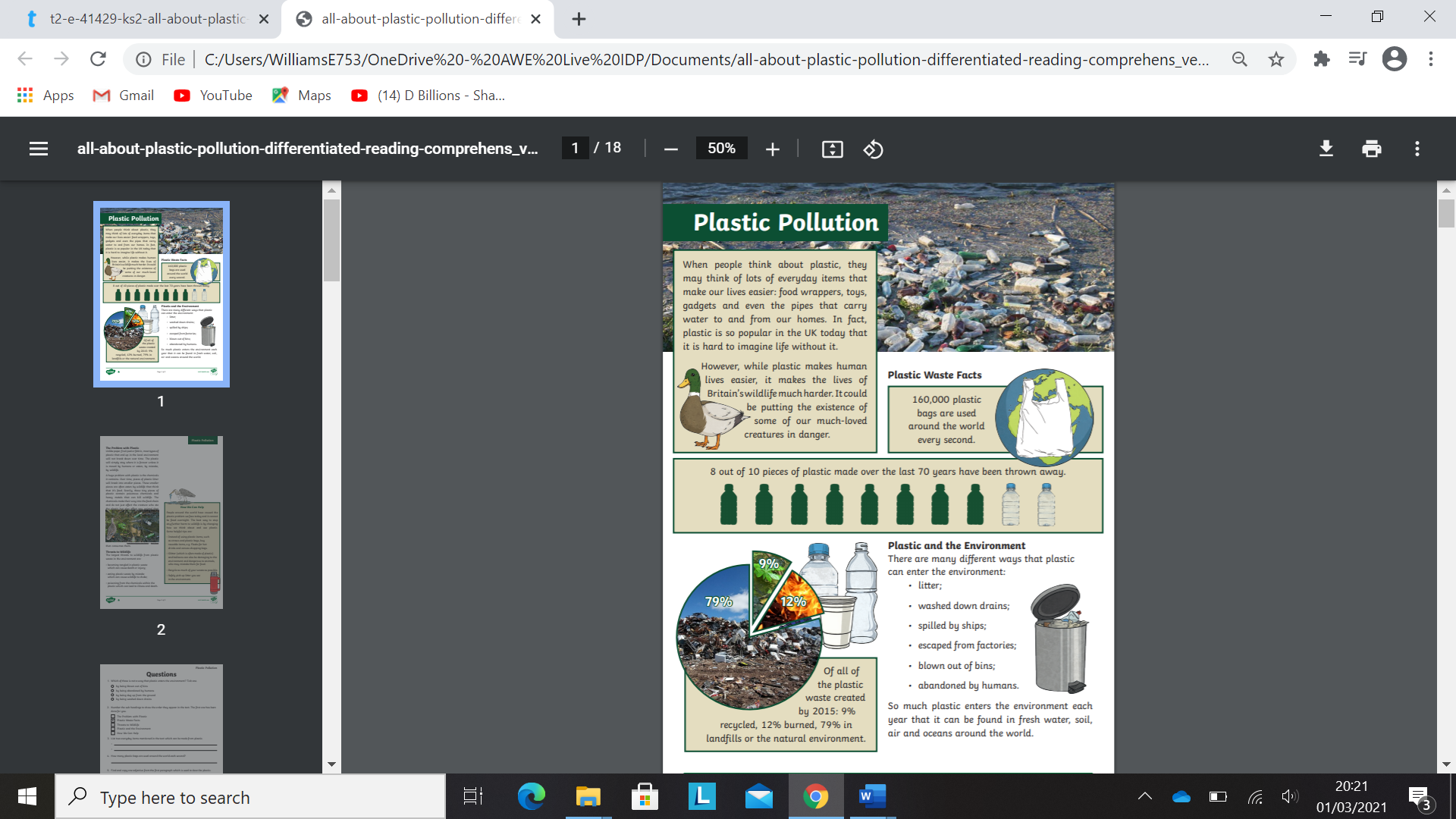 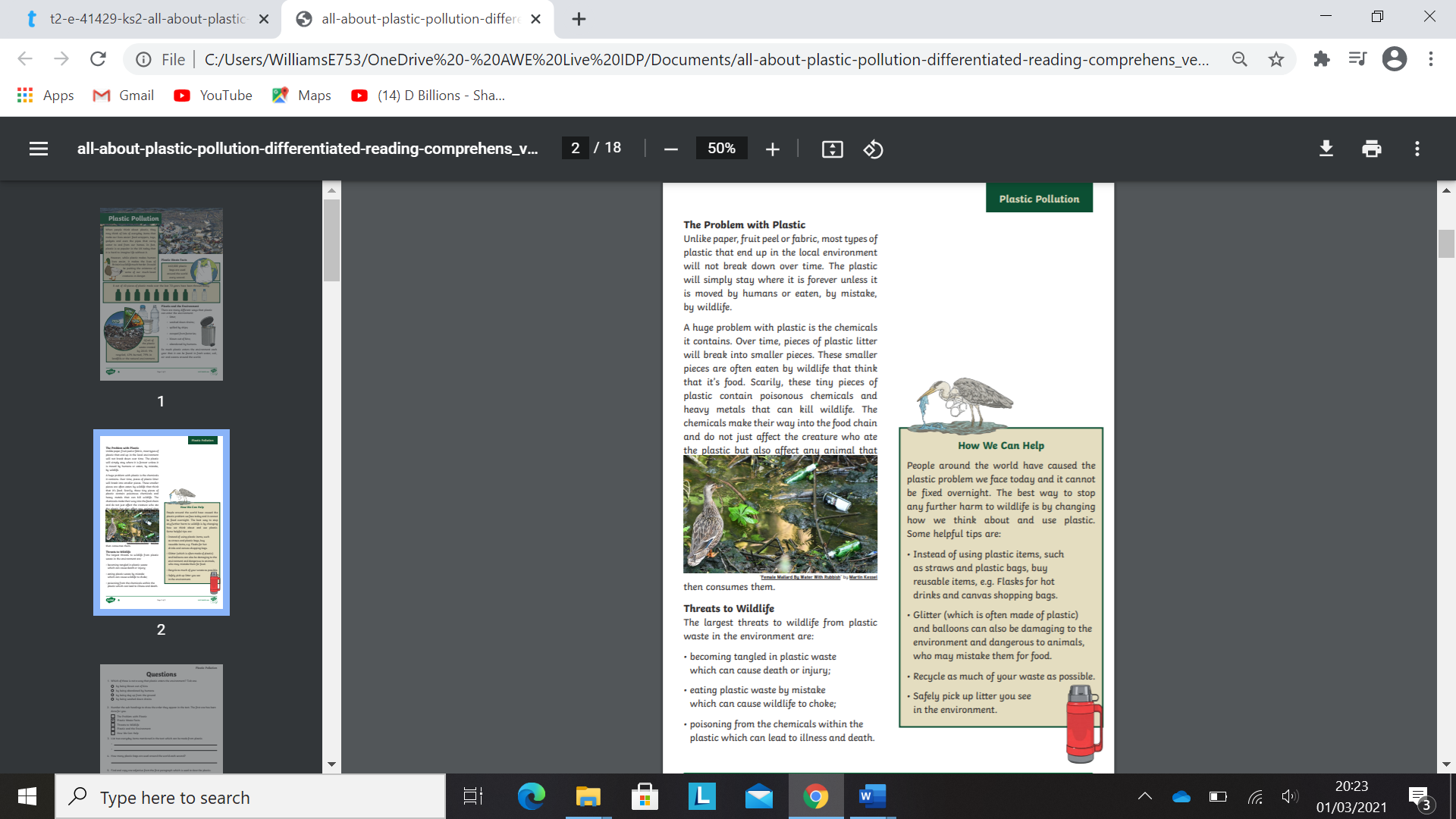 3dot 10.3.21Read the information about ‘Plastic Pollution’ then answer the following questions.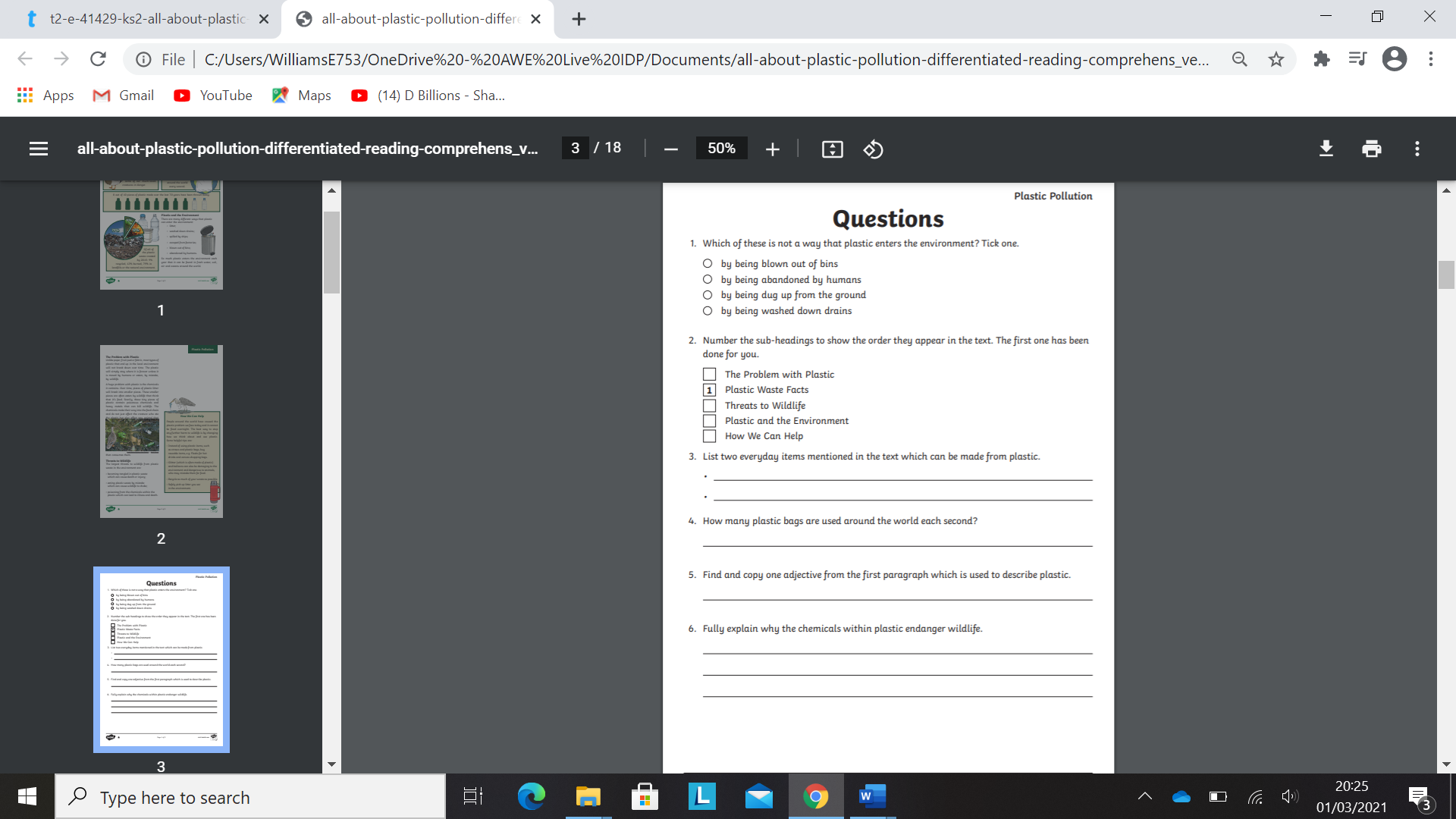 